Les incorruptibles – sélection CE2/CM1Elèves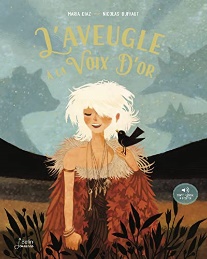 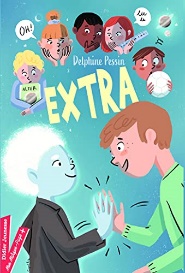 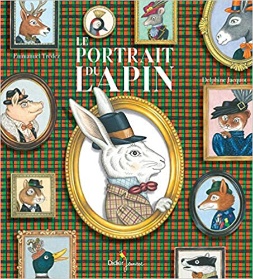 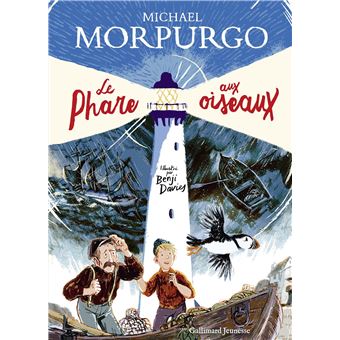 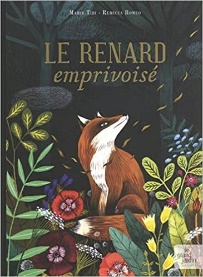 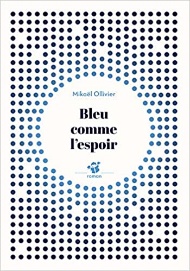 